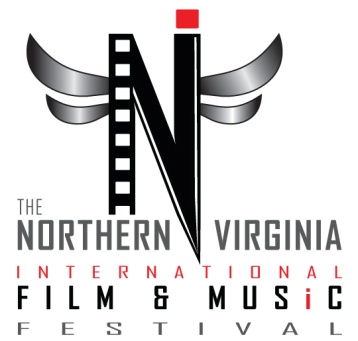 2017 FESTIVAL SUBMITTAL - BANDPART I:  ENTRY FORMMUSICIAN AND OR PRODUCER INFORMATIONName:	     							Email:	     Address:	     							Website:	     City:	     							Phone:	     State:	  Country:	     Your Title on this Project is:	Writer   Producer   Musician    Manager/Representative    Other:       Submission Fee Schedule				             Regular Deadline                   Late Deadline                           Extended Late Deadline                                                                                                     Jan. 03, 2017                       Feb. 20, 2017                    	         Mar. 02, 2017                Band InformationBand Name:     					Genre:     				Link to Performance. (Link can be emailed):      	  Check here, if sending DVD.Submission Checklist (Fill all that apply).  Completed and Signed Entry Form					  Entry Fee  		  Video Demo Tape (DVD) / Internet Link 				  EPK (Optional)           DVD or Link to Demo / Performance / Show (Minimum 30 Min. Set)  	  SASE for Receipt (Optional)	*ACCEPTED BANDS MUST BE ABLE TO PERFORM AT THE MUSIC PORTION OF THE FESTIVAL AT THE STATE THEATRE IN FALLS CHURCH, VA*2017 FESTIVAL SUBMITTALPART II:  PAYMENT INFORMATIONCredit CardName on Credit Card:       				Account Number:       Address:	     					Exp. Date:     /   	     					CV Code:       City:	     					State:	  					 Visa              Master CardZip Code:	     					 Discover      American ExpressCountry:	     *****Please make all checks or money orders payable to: Violent Hues Productions*****CERTIFICATION OF ENTRANTI have read, understood and complied with the rules and regulations. To the best of my knowledge, all statements in this document are true. This film, script or music is not subject to any litigation nor is any litigation threatened. I am duly authorized to submit this film/video/animation/musical performance to the Northern Virginia International Film & Music Festival. Should this film win an award I am authorized and or empowered by all parties legally representing this production to designate the following individuals to receive all awards. In the case where no recipient is designated, all prizes will be split equally between the director and the production company. I understand that the NOVA Fest committee will place my project in the proper category if necessary and I give the NOVA Fest the right to use my film, video, animation, performances and or experimental project as well as promotional stills, and information to promote my project as well as the NOVA Fest in any way the NOVA Fest sees fit.Signature  ___________________________________________________		Date:     /    /     Print Name:       Please mail this application along with payment (Made Payable to Violent Hues Productions) and all of your materials to:The NOVA Fest 5810 Kingstowne Ctr. Dr.Ste. 120Alexandria, VA 22315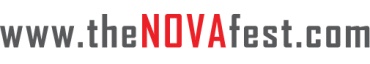 703.960.1970Thank you!Music / Band$55$75$100ENTRY FEE:$  Less DISCOUNT CODE:#     TOTAL FEE:$  MONEY ORDER #CHECK #